2023年度神学校週間によせて　　掲載グッズ2023年度神学校週間 | 日本バプテスト連盟全国壮年会連合 (sonen.net)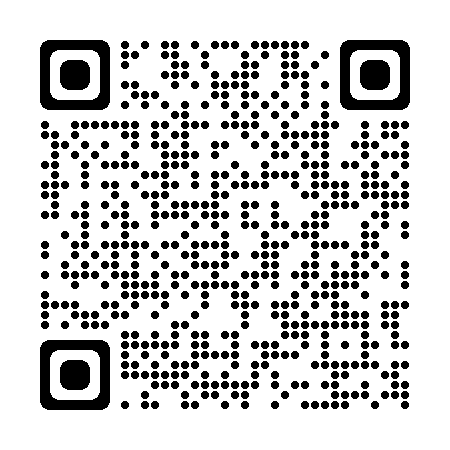 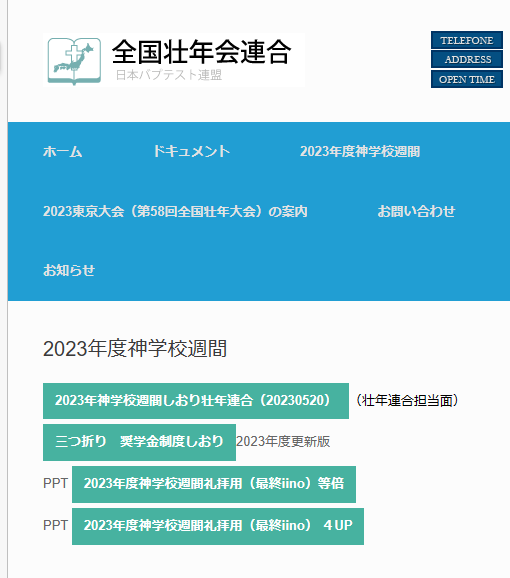 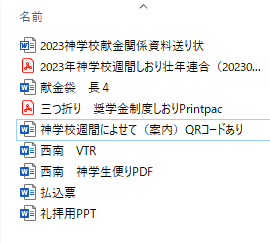 